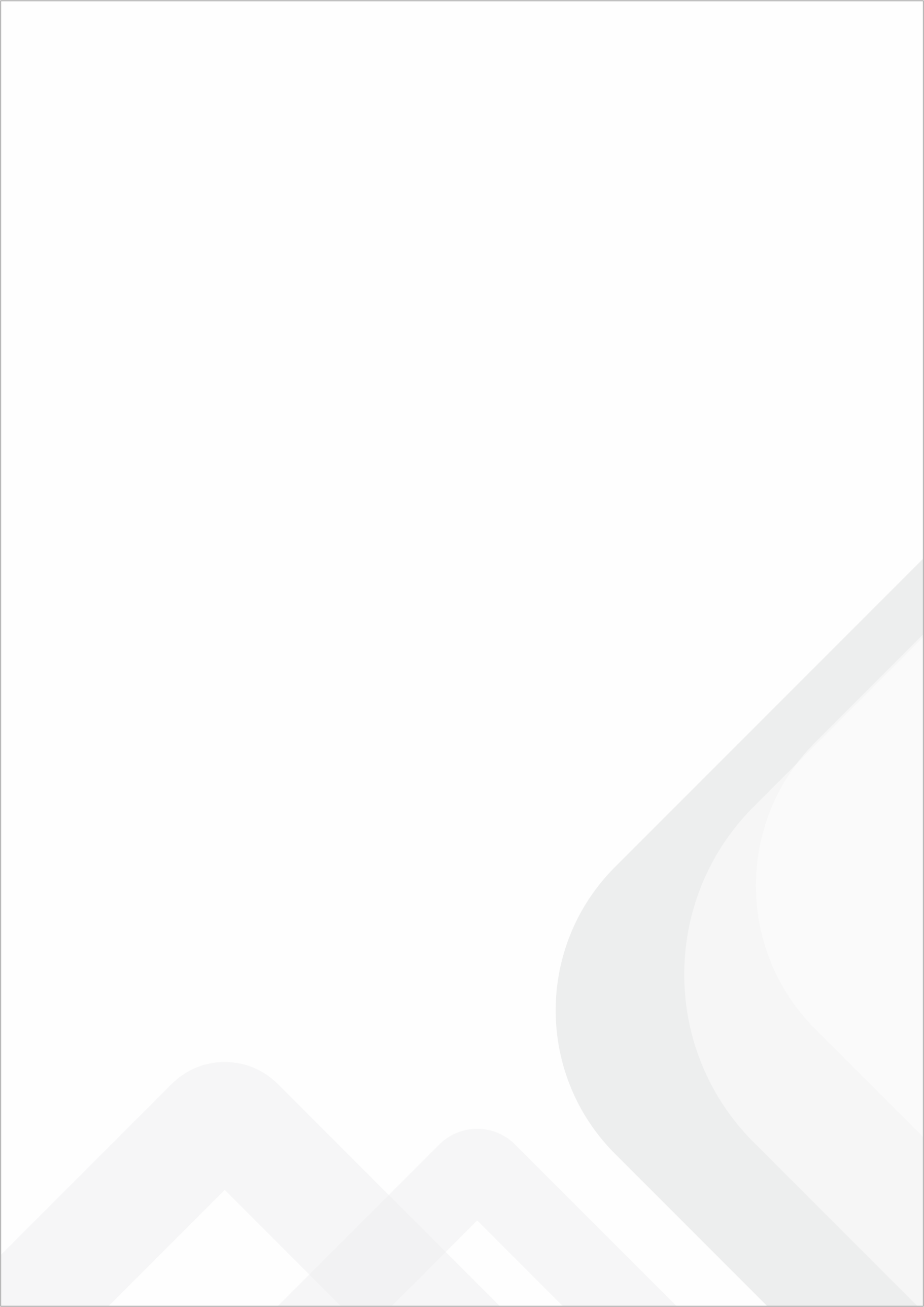 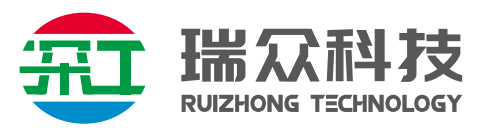 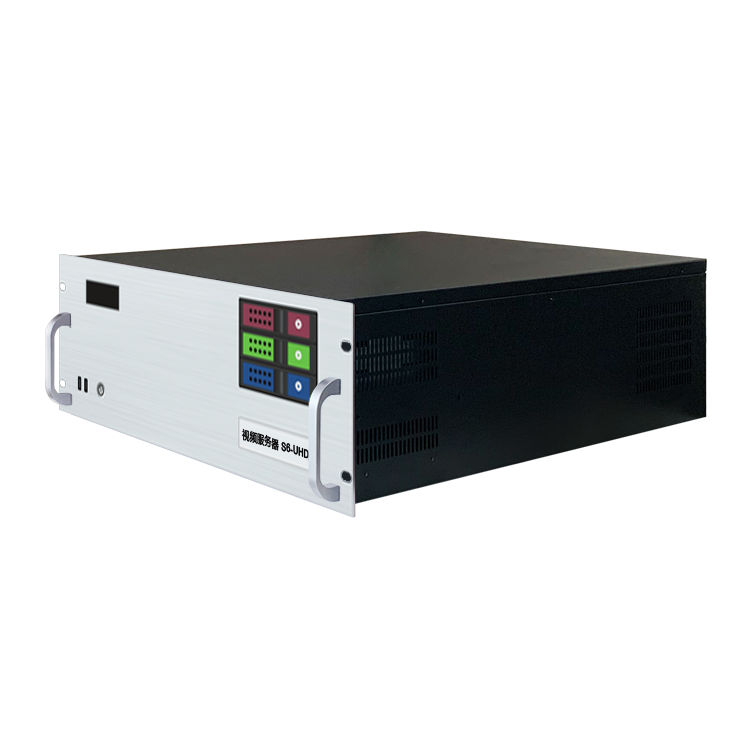 Revision HistoryProduct IntroductionThe S6-UHD Video Server is a multimedia integrated playback control server designed for large-scale LED playback control applications in multimedia exhibition halls, banquet halls, live performances, and other scenarios. It combines the signal processing capabilities of traditional multi-screen splicing processors with the media broadcasting functions and lighting arrangement control capabilities of professional stage performances. It not only delivers high-quality, high-resolution point-to-point displays but also enables a wide range of creative display possibilities. The S6-UHD Video Server is equipped with professional LED playback control software, providing users with convenient scene management and a professional LED human-machine interaction interface. It is suitable for performing arts, exhibitions, large-scale buildings, and various creative display applications.CertificationCCC, CE, RohsIf the product does not have the relevant certifications required by the destination country or region, please contact RuiZhong Technology immediately for confirmation or handling. Otherwise, if it causes any legal risks, the customer will be responsible or RuiZhong Technology reserves the right to seek compensation.Product Features• Single output port with a maximum load width of 4096Px and a maximum height of 2160Px, customizable within the range of 8.84 million Px.• Overall load capacity: Single screen up to a maximum width of 16384Px and a maximum height of 8640Px, customizable within the range of 35.39 million Px, with a total load capacity of up to 35.39 million Px.• Hardware decoding capability: 1 channel of 8K hardware decoding or 6 channels of 4K hardware decoding, supporting multiple channels of 2K hardware decoding.• Video input: Optional 4K/2K input.• Number of inputs: 1-4 channels of HDMI/DVI/SDI optional.• Supports multiple signal inputs such as HDMI/DVI/SDI and optional 2K/4K custom capture card.• Supports control and playback via tablet-based control.• Supports TCP/UDP protocol for network commands.• Supports arbitrary rotation of images, suitable for various creative display applications.• LTC timecode synchronization.• 650W server power supply.• Supports 3D mapping.• Built-in universal decoder capable of decoding common and professional video formats such as HAP, DXV, HEVC, etc.Product Dimensions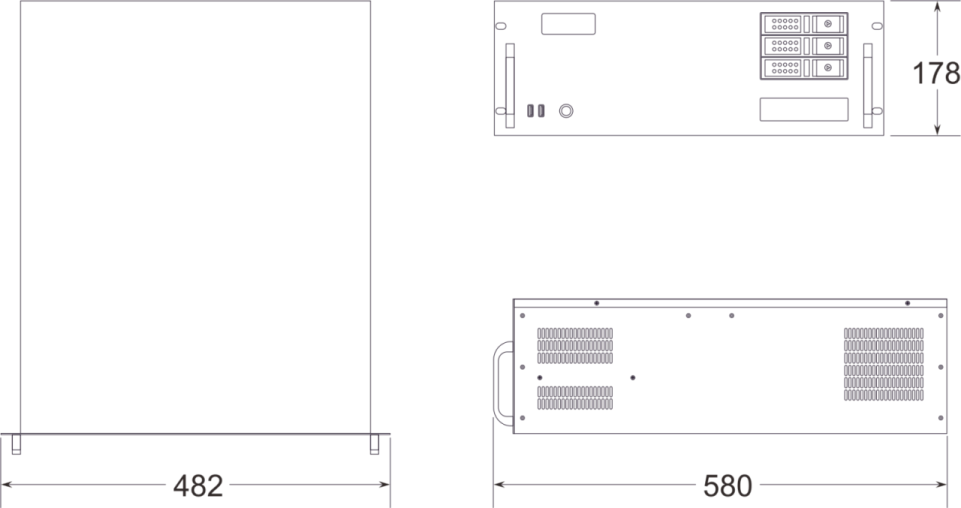 Product Appearance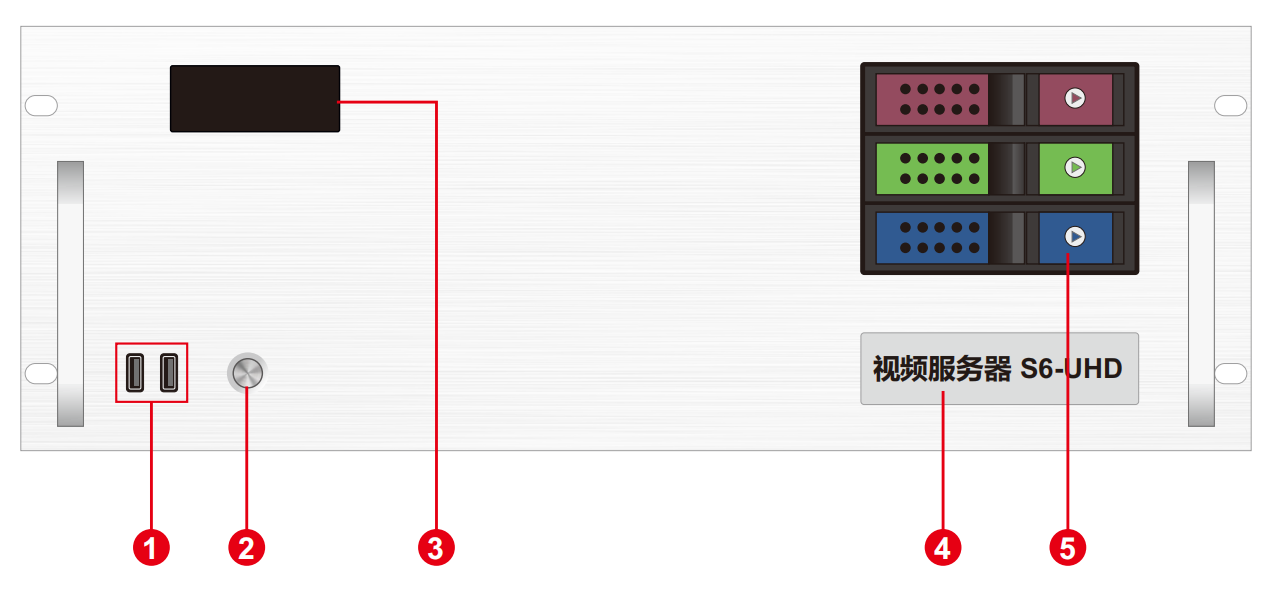 Front Panel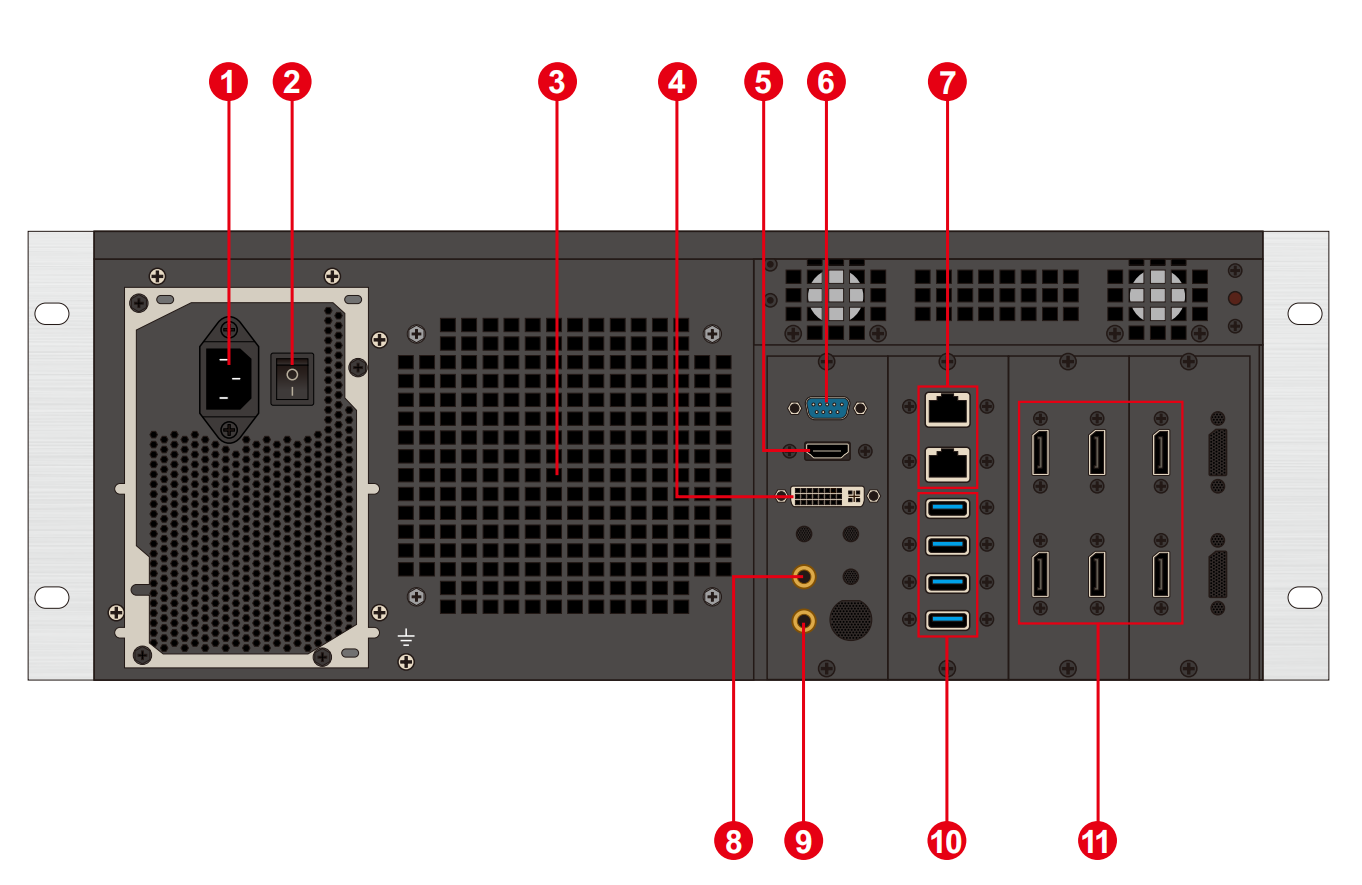 Back PanelDevice Hardware/SoftwareDevice SpecificationsMedia Type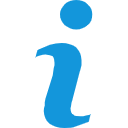 说明：                                                                               Recommended video encoding formats:• For videos with resolutions of 4K and above, up to 8K, and with width not exceeding 8192 and height not exceeding 4320, it is recommended to use H.265 (HEVC) or VP9 encoding.• For videos with resolutions up to 4K, it is recommended to use H.264 (AVC) encoding.• For videos with resolutions higher than 8K, up to width of 15360 and height of 7680, it is recommended to use HAP encoding.To achieve the best performance and video quality, the recommended video bitrates are as follows:*The above are recommended video bitrates for SDR (Standard Dynamic Range) sources.Optional ConfigurationsThe product types in the optional configurations need to be purchased separately by placing individual orders.FeaturesPacking ListApplication Scenarios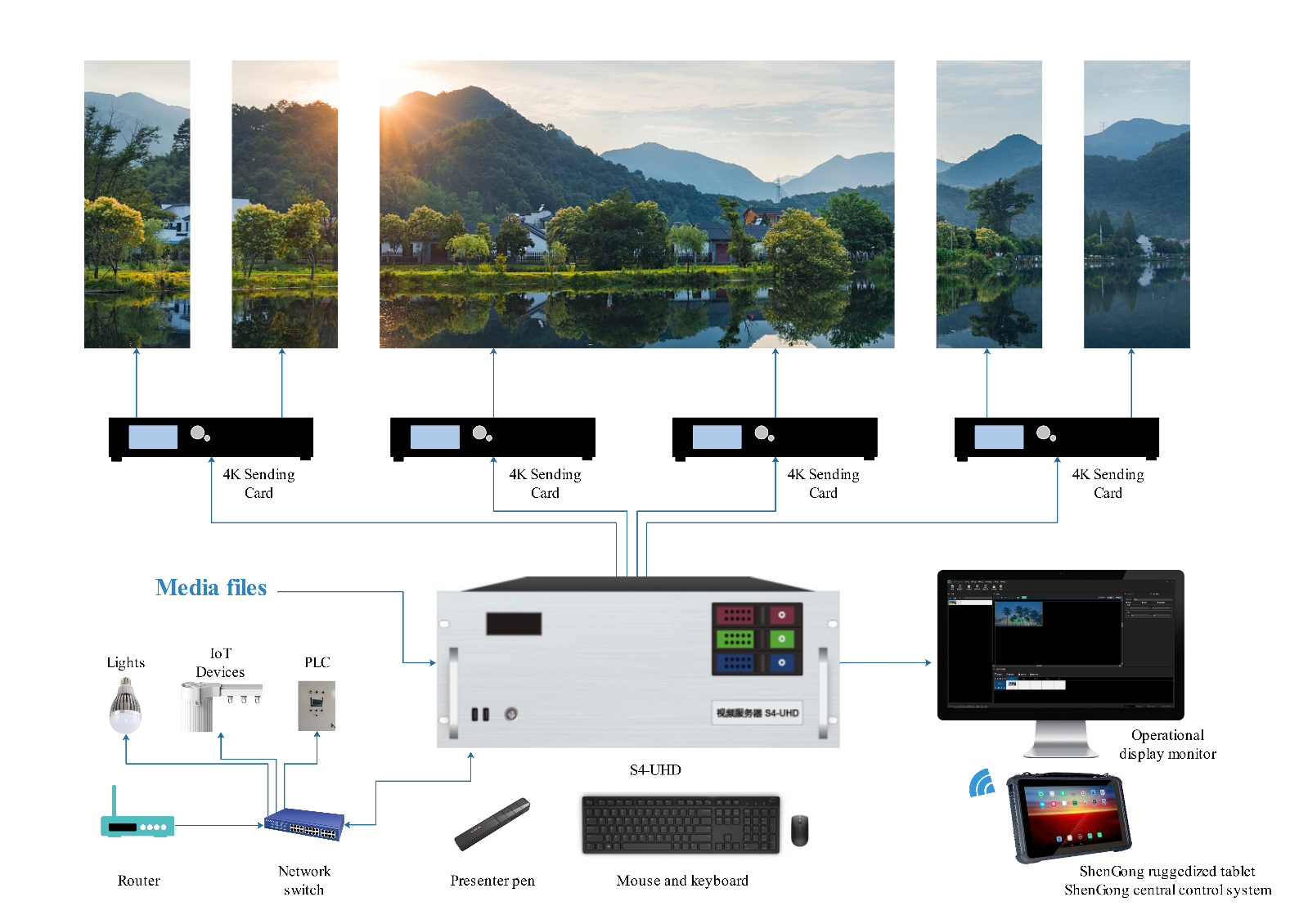 When using the device, please ensure it is placed horizontally. Do not flip or vertically position the device.This product can be installed in a standard 19-inch rack. The rack must have a weight-bearing capacity of at least four times the combined weight of all the equipment inside. Use four M5 panel screws for secure installation.Declaration and WarningThis is a Class A product that may cause radio interference in residential environments. In such cases, users may need to take practical measures to mitigate the interference.Trademark Notice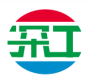 DisclaimerWe strive for accuracy and reliability in writing our documents, but we reserve the right to modify or change the content at any time without prior notice.If you encounter any issues during use, please contact us using the contact information provided in the document, and we will do our best to provide support.Official Website: https://www.sz-ipc.comAddress: Building 301, No.2 Shouhe Road, Jingsha Community, Kengzi Street, Pingshan District, Shenzhen, ChinaRelease versionRelease dateRelease notesV1.02021-08-31• Initial releaseV1.12022-06-15• Update Power Supply/Graphics Card/VGA/COM InterfaceV1.22022-09-06• Update Appearance Specifications/System IntroductionV1.32023-05-22• Added HDMI monitor port.• Added DVI monitor port.• Added a T1000 graphics card for display purposes.• Changed the playback control system to the windowed version.IndexInterfaceNumberDescription1USB1• Type-A USB3.0×2• Connectable to mouse and keyboard.2Power switch button1• Button for power switch.3Temperature control display screen1• Display server runtime, temperature, cooling fan status, and abnormal alarms.4Label1• Server model and name identification.5Front-mounted hard drive enclosure3• Supports installation of 3.5-inch and 2.5-inch SATA interface hard drives.IndexInterfaceNumberDescription1Power input1• Power input• 110V-240V 50/60Hz• AC power2AC switch1• Power main switch3Ventilation port1• CPU liquid cooling fan vent4DVI output1• Connect DVI monitor• Used for operating and editing playback control software5HDMI output1• Connect HDMI monitor• Used for operating and editing playback control software6COM port1• COM interface• Connectable to RS232/485 protocol serial devices7Ethernet port2• 1GB RJ45 port×1• 5GB RJ45 port×18Audio output1• 3.5mm standard audio output port9Microphone1• 3.5mm standard audio output port• Connectable to microphone input audio• Accepts audio timecode10USB4• Type-A USB3.0 * 4• Connectable to mouse, keyboard, USB flash drive, external hard drive, wireless network card, etc.11DP1.46• Connect to a monitor for displaying software editing interface• Connect to a sending card or display screen for outputting images• Maximum output: 4096*2160@60HzHardware SpecificationsHardware SpecificationsHardware SpecificationsHardware SpecificationsCPUIntel Xeon W-2155B @ 3.30GHz, 10 Cores, 20 Threads, Turbo Boost up to 4.5GHzIntel Xeon W-2155B @ 3.30GHz, 10 Cores, 20 Threads, Turbo Boost up to 4.5GHzIntel Xeon W-2155B @ 3.30GHz, 10 Cores, 20 Threads, Turbo Boost up to 4.5GHzMemory32GB DDR4 RECC32GB DDR4 RECC32GB DDR4 RECCStorageM.2 1024GB NVMe, supports hot-swappable hard drive installationM.2 1024GB NVMe, supports hot-swappable hard drive installationM.2 1024GB NVMe, supports hot-swappable hard drive installationOutput Graphics CardAMD RADEON PRO W6800 Professional Graphics CardAMD RADEON PRO W6800 Professional Graphics CardAMD RADEON PRO W6800 Professional Graphics CardControl Graphics CardNVIDIA T1000 4GB Professional Graphics CardNVIDIA T1000 4GB Professional Graphics CardNVIDIA T1000 4GB Professional Graphics CardPower supplyGreat Wall 650W power supplyGreat Wall 650W power supplyGreat Wall 650W power supplyChassis4U hot-swappable chassis4U hot-swappable chassis4U hot-swappable chassisCoolerWater cooling (CPU), air cooling (GPU)Water cooling (CPU), air cooling (GPU)Water cooling (CPU), air cooling (GPU)SoftwareSoftwareSoftwareSoftwareOperating SystemWindows 10 Enterprise EditionPlayback Control SystemLED Playback Control System (Windowed Version)SupplySupplySupplySupplyInput Power110-220V AC ~ 50Hz110-220V AC ~ 50Hz110-220V AC ~ 50HzMaximum Power650W650W650WElectrical SpecificationsInput power: 110-240V~ 6A 50/60Hz; Maximum power: 650WInstallation Specifications4U rack-mount installation (considering on-site conditions)Dimension Specifications580mm (Length) × 482mm (Width) × 178mm (Height)Operating EnvironmentTemperature: 5-35°C (40°-95°F); Humidity: 5%-95% (non-condensing)Storage Environment-10°C to +60°C; 0%RH to 95%RH (non-condensing)Packaging Dimensions678mm (Length) × 548mm (Width) × 265mm (Height)AccessoriesPower cord * 1, Ethernet cable * 1, Inspection report * 1, Test report * 1, Certificate of compliance * 1, Packing list * 1, Mouse and keyboard set * 1, Wireless network card * 1, DP cable *6, HDMI cable * 1, Activation label * 1 (to be affixed on the front panel of the chassis)Media typesMedia formatsVideomp4, avi, mkv, flv, mov, wmv, mpeg, mpg, m4v, webm, HAPAudiomp3, aac, flac, amr, ape, wav, wmaImagejpg, jpeg, bmp, png, gif, icoTexttxtStreaming mediandi, http, rtsp, rtp, rtcp, rtmp, mms, hlsWebpageSupports access to any web page.Office documentsPPT (1080P)Resolution24-30 fps（Standard Videos）48-60 fps（High Frame Rate Videos）4320P（8K）70-100Mbps100-140Mbps2160P（4K）35-45Mbps55-70Mbps1080P（2K）10Mbps16MbpsItem/ModelSpecificationsHDMI Capture Card• Optional 1-4 channel HDMI capture card.• Supports a maximum resolution of 3840*2160.Codec• NDI codec supports 2K and 4K encoding and decoding.• Network streaming media encoder supports encoding of protocols such as RTSP and HLS.• HDMI signal input.• Supports loop-through output for monitoring.Central control system• ShenGong Central Control System AppFeaturesDescriptionRedundancySupports fully automated master-slave switch-over.Media SupportSupports media playback of various formats, including PPT, web pages, videos, images, and audio.Slice MaskingSupports importing slice data and provides masking functionality.Chroma KeyingSupports chroma keying and allows for custom color keying.CascadingSupports multi-machine cascading for synchronized playback control.Frame SynchronizationSupports (upgrade required).3D Web-based Control SystemSupports multi-terminal control.Frame Rate SelectionSelectable frame rates from 24 to 244 (frame interpolation).Central Control System (Standard Edition)Integrated central control systemPreview Monitoring SystemReal-time preview monitoring capabilities.Interactive GamesSupports running interactive games.NDI CaptureNDI (Network Device Interface) capture functionality.Streaming Media PlaybackStreaming media playback capabilities.LTC/NTC TimecodeSupports timecode input and output.DMX512Supports recording playback and playback control triggered by DMX512 signals.TCP/UDP ProtocolsSupports sending TCP/UDP control commands and receiving TCP/UDP control commands.ItemQuantitySpecificationsUnitHost1S6-UHDUnitPower Cord11.8 metersPieceHDMI Cable12 metersPieceDP Cable62 metersPieceWireless Network Card1USB wireless network cardPieceKeyboard and Mouse1A4tech USB keyboard and mouseSetCertificate of Conformity1CopyTesting Report1CopyFunction Checklist1CopyPacking List1Copy